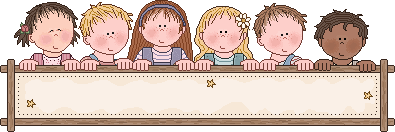 Preschool News & NotesViking Elementary – Mrs. Durkee – 523-4425 – April 20, 2018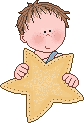 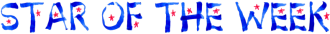 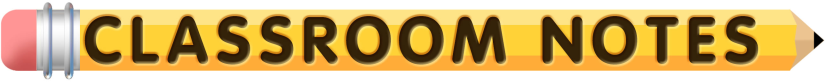 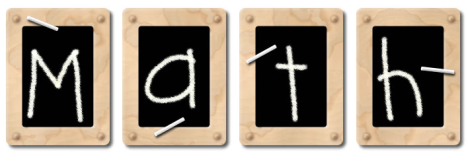 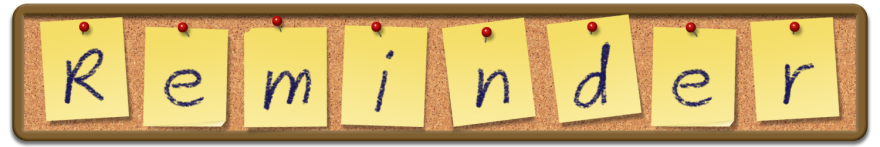 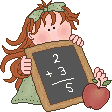 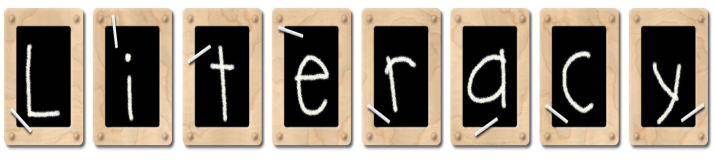 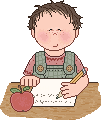 We have sure enjoyed having Miss K in ourroom this month!  Today is her last day, andwe will miss her. Best wishes, Miss K!						   April 23, 24, 26  P/T Conferences 	If you can’t make your time, please let	We talked about Earth Day and 	me know by Monday.  Thanks!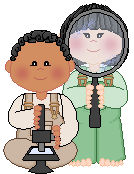 	some of the things we can do to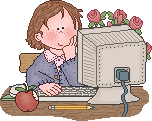 	help take care of our world.Pete the Cat had a great visit with Joshua.  He went home for the week with Josie.Our Star of the Week was Maverick.  Next week will be Luke.  We learned about different kinds of trees and drew our favorite tree.  Vocab:  deciduous, coniferous ( I know those are big words, but kids like the challenge of saying new, unfamiliar words).We’re moving into warmer weather, and we hope by next week our playground will be dry enough to play on without snow pants and boots—hurray!  